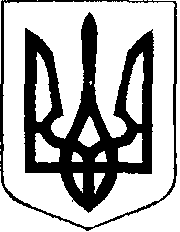 У К Р А Ї Н АЧОРТКІВСЬКА    МІСЬКА    РАДАВИКОНАВЧИЙ КОМІТЕТР І Ш Е Н Н Я	від 13 лютий  2019 року                                                             №  18 Про  роботу управління, культури релігії та туризму               Заслухавши та обговоривши інформацію начальника управління  культури релігії та туризму  міської ради  Дембіцької Ольги  Іванівни  «Про  роботу управління,  культури релігії та туризму за звітній період » та керуючись п.2  ч. 2 ст.52, ч.6 ст.59  Закону України   «Про місцеве самоврядування в Україні» виконавчий комітет міської ради,  ВИРІШИВ:1. Інформацію начальника управління культури релігії та туризму  Дембіцької Ольги Іванівни  «Про  роботу управління,  культури релігії та туризму» згідно додатку,  взяти до відома.2.Визнати роботу управління культури, релігії та туризму  міської ради  задовільною.3.Управлінню культури, релігії та туризму  міської ради  продовжувати роботу  щодо виконання покладених на управління посадових обов’язків та завдань.4.Копію рішення направити  в управління культури, релігії та туризму  міської ради.5.Контроль за виконанням даного рішення покласти на заступника міського голови з питань діяльності виконавчих органів міської ради Тимофія Р.М.Міський голова                                                                Володимир ШМАТЬКО